ТЕМА: «Предмет, структура и методология экономики»ПЛАН :Понятие, функции, структура экономикиМетоды познанияПонятие, функции, структура экономики Слово “Экономика” происходит от греческого слова, в переводе означающего“дом”, “правило”, “ведение домашнего хозяйства”. Экономика – это наука о том, как общества используют ограниченные ресурсы для производства полезных продуктов и распределяют их среди различных групп людей. Если предмет науки раскрывает, что познаётся, то метод – как познаётся.Экономические явления не протекают в чистом виде, они – часть сложнойобщественной жизни. Поэтому в качестве основного метода их познанияприменяют абстракцию. “Товар”, “деньги”, “цена”, “капитал”, “прибыль” итому подобное – это экономические категории, они дают логический “скелет”экономической теории. Факты – исходная база познания экономическойтеории. Движутся по пути: сбор фактов → описание → понятие → теория.Теория – это целостное, системное знание о предмете науки, выраженное системой категорий, принципов, законов. Общая экономическая теория подразделяется на четыре группы:1) отраслевая (экономика сельского хозяйства, транспорта);2) функциональные науки (бухгалтерский учёт, финансы, маркетинг, экономическая статистика);3) местная (региональная);4) история экономики. Различают следующие методы познания экономической теории.1. Индукция – выведение теоретических положений и принципов из фактов, движение мысли от частного к общему. Дедукция – движение познания от теории к фактам, от общего к частному. При этом формируют гипотезы (общие положения) и проверяют их истинность на конкретных фактах.2. Анализ – разделение общего на части. Синтез – создание общего целого из разрозненных частей.3. Модель – упрощённая картина действительности, отражающая только самыесущественные особенности и закономерности объекта. Экономика оперирует количественными категориями и поэтому использует математический аппарат.4. Абстракция – способ построения понятий, при котором отбрасываются все несущественные детали и получается совершенный идеальный объект, используемый для построения математических моделей и их анализа, формулировки законов.Слово ≪экономика≫ греческого происхождения (oikonomike—≪искусство домохозяйства≫), оно означает ≪законы хозяйствования≫. В целом под термином ≪экономика≫ понимают хозяйство, в широком смысле этого слова — науку о хозяйстве и хозяйствовании, а также отношениях между людьми в процессехозяйствования. Экономика, как и любая учебная дисциплина, имеет свой предмет изучения.Во-первых, экономика — это хозяйственная система, обеспечивающая удовлетворение потребностей людей и общества в целом  созданием необходимых благ (экономика отрасли, региональная  экономика (района, края, области, страны), мировая экономика).Во-вторых, экономика — это совокупность экономических (производственных) отношений между людьми, складывающихся в процессе производства, распределения, обмена и потребления материальных благ и услуг.В-третьих, экономика — это наука о выборе наиболее эффективных (рациональных) способов удовлетворения безграничных потребностей людей ограниченными экономическими ресурсами.Существуют и другие определения предмета экономики,  но общепризнанным в последние годы считается следующее. Экономика — это наука об оптимальном, эффективном использовании редких, ограниченных экономических  ресурсов с целью удовлетворения безграничных и постоянно меняющихся потребностей людей, фирмы и общества в целом.Экономика выполняет методологическую, научно-познавательную, критическую и практическую функции.Методологическая функция. Многие ученые-экономисты утверждают, что экономическая теория представляет собой не только учение, но и метод. Экономическая наука в методологическом плане учит, что надо делать и чего делать не следует, помогает нам понимать окружающую хозяйственную жизнь, оценивать пользу одних явлений и вред других; учит новым способам познания экономических явлений, позволяет предвидеть некоторые последствия наших практических действий.Научно-познавательная функция экономики состоит в том  ,чтобы всесторонне изучать экономические процессы и явления производственной деятельности хозяйства, процессы производства, распределения, обмена и потребления материальных благ и услуг, без которых существование человеческого общества невозможно. На основе теоретических обобщений реальных факторов хозяйственной жизни научно-познавательная функция экономики позволяет открыть законы, по которым развивается человеческое общество.Критическая функция состоит в том, чтобы дать объективную критическую или позитивную оценку экономическим явлениям и процессам различных форм хозяйствования. В реальной жизни мы имеем дело с самыми различными формамихозяйствования, одни из них более эффективны, другие менее эффективны, а третьи убыточны.Практическая (рекомендательная), или прикладная, функция состоит в том, что на основании позитивной оценки экономических явлений и процессов экономика дает рекомендации руководителям государства, фирмы, любому другому хозяйствующему субъекту в своих конкретных делах руководствоваться ее принципами и методами рационального хозяйствования. Эта функция тесно связана с экономической политикой государства, она разрабатывает социально-экономические программы страны, составляет научные прогнозы развития тех или иных процессов в экономике.Методы познанияИсследуя экономические процессы и явления общества, экономика использует определенную совокупность методов познания.Метод научной абстракции выделяет главное в объекте исследования при отвлечении (абстрагировании) от несущественного, случайного, временного, непостоянного. Результат научной абстракции — выработка новых научных категорий  (понятий),   выражающих существенные стороны исследуемых объектов, а также выявление экономических закономерностей.Исторический метод. Экономические явления и процессы изучаются в той последовательности, в какой они возникли в самой жизни, развивались, совершенствовались и какими стали в настоящее время.Логический метод позволяет правильно применять законы мыслительной деятельности, обосновывающие правила перехода от одних суждений к другим и делать обоснованные выводы, глубже понимать причинно-следственные связи, складывающиеся между процессами и явлениями реальной экономической жизни.Метод анализа и синтеза. Анализ — это метод познания, предполагающий разделение целого на отдельные составные части и изучение каждой из этих частей, напримеранализ показателя себестоимости по элементам затрат (сырье, зарплата, энергоресурсы и т.д.). Синтез — это метод познания, основанный на соединении отдельных частей явления, изученных в процессе анализа, в единое целое, например определение показателя себестоимости продукции (как сумма всех затрат).Метод индукции и дедукции. Индукция — это движение исследования от отдельных, частных факторов к общим выводам, обобщениям. Исследование начинается с изучения фактов. Анализируя, систематизируя, обобщая факты, исследователь приходит к выводу, фиксирующему наличие определенных зависимостей между экономическими явлениями. Дедукция — это выдвижение гипотез и последующая их проверка на фактах. Гипо-теза — предположение о существовании определенной зависимости между экономическими явлениями и процессами, она обычно рождается на основе каких-то несистематических наблюдений, практического опыта, интуиции, логических рассуждений.ТЕМА: «Потребность как экономическая категория»ПЛАН:Экономические потребности: сущность, виды. Производство экономических благ: ресурсы, факторы, тенденции.Производственные возможности. Проблема экономического выбора.Альтернативная стоимость производства.Кривая производственных возможностейПотребность – это нужда в чем-либо необходимом для поддержания жизнедеятельности, развития личности и общества в целом.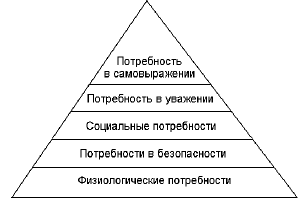 Абрахам Маслоу признавал, что люди имеют множество различных потребностей, но также полагал, что эти потребности можно разделить на пять основных категорий:Физиологические: голод, жажда, половое влечение и т. д.Потребности в безопасности: комфорт, постоянство условий жизни.Социальные: социальные связи, общение, привязанность, забота о другом и внимание к себе, совместная деятельность.Престижные: самоуважение, уважение со стороны других, признание, достижение успеха и высокой оценки, служебный рост.Духовные: познание, самоактуализация, самовыражение, самоидентификация.Существует также более подробная классификация. В системе выделяется семь основных уровней (приоритетов):(низший) Физиологические потребности: голод, жажда, половое влечение и т. д.Потребность в безопасности: чувство уверенности, избавление от страха и неудач.Потребность в принадлежности и любви.Потребность в уважении: достижение успеха, одобрение, признание.Познавательные потребности: знать, уметь, исследовать.Эстетические потребности: гармония, порядок, красота.(высший) Потребность в самоактуализации: реализация своих целей, способностей, развитие собственной личности.По мере удовлетворения низлежащих потребностей, все более актуальными становятся потребности более высокого уровня, но это вовсе не означает, что место предыдущей потребности занимает новая, только когда прежняя удовлетворена полностью. Также потребности не находятся в неразрывной последовательности и не имеют фиксированных положений, как это показано на схеме. Такая закономерность имеет место как наиболее устойчивая, но у разных людей взаимное расположение потребностей может варьироватЗакон возвышения потребностей. В процессе удовлетворения потребностей формируются новые в количественном и качественном  отношении потребности, их структура изменяется, приоритеты смещаются, развивается взаимозаменяемость.Блага – это средства, с помощью которых удовлетворяются потребности.Экономические блага – это предметы (товары или услуги), которые могут удовлетворить человеческие потребности.Товар – экономическое благо, созданное для купли-продажи на рынке.Услуга – экономическое благо, полезный результат которого проявляется во время труда и связан с удовлетворением какой-либо потребности.Экономические ресурсы общества, необходимые для производства экономических благ, ограниченны и редки.Экономические ресурсы – это совокупность тех природных, социальных и духовных сил, которые могут быть использованы в процессе производства товаров и услуг, т. е. экономических благ.Виды экономических ресурсовПриродные ресурсы – потенциально пригодные для применения в производстве естественные силы и веществаМатериальные ресурсы – средства производства, которые сами являются результатом производстваФинансовые ресурсы – денежные средства, которые общество в состоянии выделить на организацию производстваТрудовые ресурсы – труд и предпринимательская способность населения в трудоспособном возрастеФакторы производства – это экономическая категория, обозначающая уже реально вовлеченные в процесс производства экономические ресурсы.Факторы производстваПроблема выбора в рыночной экономике и уровни её решенияПотребности человека безграничны. Однако возможности производства ограничены. Поэтому каждой экономической системе приходится делать выбор: какие наборы товаров производить при данных ресурсах на данной территории и в данное время. Требуется сделать оптимальный выбор, дающий максимум результата при наименьших затратах. Проблема выбора иллюстрируется кривой производственных возможностей. Она показывает, что при использовании всех ресурсов нельзя увеличить производство одних товаров не снижая производства других товаров. В связи с этим в любой экономической системе приходится решать три основные задачи:1. Что производить – какие наборы товаров производить при данных ресурсах?2. Как производить – с помощью каких технологий, с каким использованиемресурсов будет произведён этот товар?3. Для кого производить – кто будет покупать и оплачивать произведённыетовары?Все эти вопросы могут решаться на двух уровнях:1. микроэкономика – экономика на уровне предприятия;2. макроэкономика – экономика на уровне национального хозяйства.Форма кривой производственных возможностей – выпуклая, она отражает фундаментальный закон производства: по мере максимизации производства определённого продукта эффективность использования ресурсов падает. В ограниченной кривой области – неполное использование ресурсов. Прогресс раздвигает границы производственных возможностей. Поэтому внешняя область – это прогноз развития.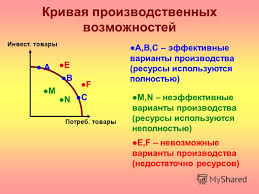 Материальное производство – процесс непрерывного производства материальных благНематериальное производство – это производство материальных услуг и не материальных благ. К материальным услугам относятся: связь, транспорт,общественное питание, бытовые услуги. К нематериальным благам относят образование, здравоохранение, правопорядок (милицию), оборону, культуру,науку, искусство.Обмен. После производства материальных и нематериальных благ они распределяются между членами общества. Существует три вида распределения:1. по собственности;2. по труду;3. социальные – перераспределение доходов от богатых к бедным с помощью государства.Трансфертные платежи – выплаты государства населению (пенсии, пособия,стипендии). Обмен необходим, так как существует разделение труда. Обмен происходит между территориями, отраслями, регионами, странами и отдельными людьми. Потребление рассматривается в двух видах – производственное (средства производства, рабочая сила) и не производственное (товары потребления).Функции семьи в рыночной экономике. Семья – первичная ячейка общества, основанная на браке или кровном родстве и связанная взаимной ответственностью и взаимопомощью. Функции семьи:1. накопление капитала;2. производство и воспроизводство рабочей силы;3. восстановление жизненных сил работника;4. воспитание и образование детей.Задачи экономической политикиЭкономическая наука ценна тем, что она не только создаёт теоретическую базу экономических явлений, но и помогает сформировать экономическую политику, наметить план действий, которые приведут общество к экономическому благополучию. Задачи экономической политики:1. Обеспечить свободу потребителям и производителям. Производители самирешают, что, как и где производить, потребители сами решают, что, сколько, у кого и по какой цене купить.2. Справедливое налогооблажение – такое, чтобы было выгодно производить.3. Защита всех форм собственности.4. Социальная защита населения.5. Экологическая защита. ТЕМА: «Предпринимательство и его виды»Под предпринимательством, или предпринимательской деятельностью, понимают инициативную самостоятельную деятельность граждан и их объединений, осуществляемую на свой риск и под свою имущественную ответственность, направленную на получение прибыли.За словом "предпринимательство" стоит "дело", предприятие, производство продукта (полезной вещи) или услуги (невещественного продукта). Часто предпринимательскую деятельность называют бизнесом.Развитие предпринимательства играет незаменимую роль в достижении экономического успеха, высоких темпов роста промышленного производства. Оно является основой инновационного, продуктивного характера экономики. Чем больше хозяйствующих субъектов имеют возможность проявить свою инициативу и творческие способности, тем меньше разрыв между потенциальными и фактическими результатами развития. Освоение инновационного экономического роста невозможно в условиях искусственного ограничения созидательной творческой стихии, свободы хозяйственной инициативы, необходимой для этого мобильности всех производственных ресурсов. Предпринимательство обеспечивает освоение новых перспективных производств, способствует "вымыванию" устаревших.Оно способствует развитию конкуренции и "маркетизации", а также увеличению "открытости" национальной экономики, развитию ввоза и вывоза капитала.Предпринимательство создает механизмы координации, выработки стратегии развития через рынок и конкуренцию, связи между хозяйствующими субъектами.Таким образом, предпринимательство как субъект хозяйствования и особый творческий тип экономического поведения составляет неотъемлемое свойство всех факторов достижения экономического успеха.Важнейшим признаком предпринимательства является самостоятельность и независимость хозяйствующих субъектов. В основе их поведения лежат внутренние побуждения. Каждый человек, становясь предпринимателем, самостоятельно решает все вопросы деятельности своего предприятия исходя из экономической выгоды и рыночной конъюнктуры.В тесном единстве с самостоятельностью находится принцип личной экономической заинтересованности и ответственности. Собственная выгода является движущим фактором предпринимательской деятельности, но хозяйствующий субъект, преследуя свои собственные интересы, работает на общественные. Например, Г. Форд занялся производством автомобилей вовсе не из благотворительных побуждений. Он преследовал личную выгоду, но, удовлетворяя свои интересы, создал целую автомобильную империю, которая наводнила машинами весь мир. В современных условиях личный интерес предпринимателя все более переплетается с коллективным интересом фирмы или компании.Обладая самостоятельностью, предприниматель берет на себя личную ответственность за результаты деятельности. Заинтересованность в сочетании с ответственностью заставляет предпринимателя работать в жестком режиме.Предпринимательство немыслимо без новаторства, творческого поиска. Эффективно работать может только тот, кто обеспечивает высокое качество и постоянно обновляет продукцию. Способность к принятию нестандартных решений, творческий подход к оценке ситуации всегда высоко ценились в деловом мире. Искать клиента, деньги, валюту, материалы, транспорт, помещения, контракты, связи, нужных людей, документы, обходные пути - неизбежный удел предпринимателя. Поэтому он вечно спешит и ему никогда не хватает времени, он редко различает рабочие и выходные дни, рано встает и поздно ложится спать, пытается делать несколько дел одновременно. Спокойная, тихая размеренная жизнь не ассоциируется с обликом предпринимателя.Характерным признаком предпринимательских экономических отношений является хозяйственный риск. Риск постоянно сопутствует бизнесу. Риск формирует особый способ мышления и поведения, психологию предпринимателя. Условия существования требуют от него высокой деловитости и динамизма, духа соперничества. Взлеты и падения неизбежны на этом пути. По оценке специалистов, из ста проходящих проверку новых идей реальное применение находят не более двух. По словам Джеймса Бэрка из компании "ДЦ", одно из правил его фирмы гласит: "Вы должны быть готовы к неудаче". Право на ошибку обязывает осуществить все возможное для предупреждения неоправданного риска.Не всякий мелкий бизнес является предпринимательским. Чтобы быть предпринимательским, предприятие должно обладать особыми свойствами вдобавок к тому, что оно небольшое и новое. Предпринимателя характеризует то, что он пытается создать что-то новое и отличное от уже имеющегося, изменяет и преобразует ценностные установки.Еще один характерный признак предпринимательства заключен в его принадлежности к относительно кратковременным, тактическим способам действия. Предпринимательство в узком смысле слова не относится непосредственно к экономической стратегии, рассчитанной на долговременный период. Однако и в стратегических проектах могут присутствовать предпринимательские идеи и отдельные очаги предпринимательства. Так, к примеру, если долговременный проект ставит своей основной целью получение прибыли, сопряжен с риском и ответственностью, основан не на тривиальных идеях, его правомерно считать предпринимательским. Однако в большинстве случаев Предпринимателем, или субъектом предпринимательства, согласно принятому законодательству может быть гражданин страны, признанный дееспособным в установленном законом порядке (не ограниченный в дееспособности).Граждане иностранных государств и лица без гражданства могут выступать в качестве предпринимателей в пределах правомочий, установленных законодательством.Наряду с индивидуальным и частным допускается коллективное предпринимательство. В роли коллективных предпринимателей (партнеров) выступают объединения граждан, использующие как собственное, так и приобретенное на законном основании имущество. Официальный статус предпринимателя приобретается посредством его государственной регистрации либо как участника индивидуального предпринимательства (без применения наемного труда), либо как предприятия (с допустимым привлечением наемного труда в рамках, определяемых законом). Предприниматель может выступать при этом и как физическое, и как юридическое лицо.1.2. Виды предпринимательской деятельностиВсе многообразие предпринимательской деятельности может быть классифицировано по различным признакам: виду деятельности, формам собственности, количеству собственников, организационно-правовым и организационно-экономическим формам, степени использования наемного труда и прочим.По виду или назначению предпринимательскую деятельность можно подразделить на производственную, коммерческую, финансовую, консультативную, инженерное предпринимательство и др.Будучи относительно самостоятельными видами предпринимательской деятельности, указанные ее формы взаимно пронизывают и дополняют друг друга, так что один из видов может содержаться в другом. Наиболее общим и важным является производственный вид предпринимательства, за ним следует коммерческий и замыкает цепь финансовый вид.К производственной предпринимательской деятельности относится деятельность, в условиях которой предприниматель непосредственным образом осуществляет производство продукции, товаров, работ, услуг, информации, духовных ценностей, подлежащих последующей реализации потребителям (покупателям). При этом функция производства является для предпринимателя основной, определяющей, тогда как другие сопровождающие производство функции, такие как сбыт продукции, играют вторичную роль, служат дополнением основной.Рассмотрим типовую схему производственного предпринимательства, позволяющую получить представление о нем.Предприниматель вначале избирает вид производственной деятельности, т.е. намечает, какие именно товары, работы, услуги он намерен производить.Затем он вступает в контакт с потенциальными потребителями, покупателями товаров либо представляющими их интересы закупочными, торговыми организациями в целях выявления потребности в товаре и спроса на него. Иначе говоря, предпринимательство включает маркетинговую деятельность.Эта первая фаза сделки получает юридическое оформление в виде договора между предпринимателем и будущим покупателем товара, хотя заключение подобного контракта не всегда имеет место. В ряде случаев предприниматель начинает осуществление сделки в одностороннем порядке, не имея формального договора с другой стороной, выступающей затем в роли покупателя и потребителя товара. Предпринимательский риск в этом случае существенно повышается.Для осуществления производства предприниматель должен иметь в своем распоряжении (либо приобрести) факторы производства, к которым относятся: рабочая сила, производственные фонды, материалы, информация. Частично факторы производства могут изначально принадлежать предпринимателю, например, собственная рабочая сила, заранее накопленные производственные ресурсы в виде орудий труда, материалов, информации. Недостающие факторы производства предприниматель вынужден приобретать до начала или в самом процессе осуществления предпринимательской деятельности.В стандартном случае предприниматель приобретает отсутствующие у него факторы производства путем найма рабочей силы, покупки производственных фондов, материалов, информации за деньги. Однако не исключаются, а в условиях наличествующих в нашей стране тотального дефицита и глубокой инфляции все чаще встречаются случаи приобретения предпринимателями факторов производства не за денежную, а за натуральную плату. В подобных условиях производственная предпринимательская сделка пронизывается побочными сопутствующими бартерными сделками.Наряду с упомянутыми выше факторами производства предпринимателю для осуществления намеченной им деятельности могут понадобиться работы и услуги (строительные работы, транспортные, информационные и интеллектуальные услуги), которые он не способен выполнить своими силами и потому вынужден привлекать сторонние организации и лица. Естественно, что такие услуги потребуют денежной оплаты со стороны предпринимателя или иных форм их компенсации.Оказывающие услуги предпринимателю сторонние организации и лица становятся в ряде случаев посредниками между предпринимателем и потребителем и тем самым агентами посреднического предпринимательства, сопутствующего сделке.Как видно из изложенного, осуществление предпринимательской сделки неизбежным образом связано с денежными затратами (Дз), которые можно определить следующим образом:Дз = Др + Дм + Дс + Ди + Ду,где Др - денежные средства, необходимые для оплаты наемных работников;
Дм - денежная оплата стоимости приобретаемых материалов, сырья, энергии, полуфабрикатов;
Дс - денежные фонды, связанные с использованием основных фондов, средств труда, сооружений, помещений;
Ди - денежная оплата приобретаемой предпринимателем информации;
Ду - оплата услуг сторонних организаций и лиц.Косвенным участникам производственно-предпринимательской деятельности являются государственные, местные финансовые opганы, налоговая инспекция. Они выполняют практически чисто фискальную функцию, изымая у предпринимателя налоги, обязательные платежи, отчисления, а иногда и пошлину, штрафы в общей сумме. Однако в отдельных случаях в порядке содействия предпринимательству органы государственной власти могут предоставлять предпринимателям денежные субсидии, а также некоторые виды производственных ресурсов за определенную плату или бесплатно.Результатом производственно-предпринимательской акции и соответствующей ей сделки является реализация покупателю, потребителю определенного объема произведенных производителем товаров с получением за них денежной выручки.Обмен товара на деньги представляет собой торговую, товарно-денежную, коммерческую процедуру. Это относительно самостоятельная сбытовая сделка, неизбежно сопровождающая производственное предпринимательство (за исключением редких случаев, когда сам предприниматель полностью потребляет производимый товар).Финансовый (денежный) итог производственного предпринимательства характеризуется в первую очередь прибылью, которую получает предприниматель в результате совершения, проведения сделки.Коммерческое предпринимательство отличается прежде всего тем, что определяющую роль в нем играют товарно-денежные, товарно-обменные операции. Суть этого вида предпринимательства составляют операции и сделки по купле-продаже, т.е. перепродаже товаров и услуг.Общая схема коммерческо-предпринимательской деятельности во многом аналогична изложенной выше схеме производственно-предпринимательской деятельности. Отличие состоит в том, что в коммерческом предпринимательстве нет необходимости обеспечения производственными ресурсами, связанными с выпуском продукции; приобретаемые предпринимателем материальные ресурсы покупаются им в виде готового товара, который затем реализуется потребителю. Так что из схемы выпадает блок производства, который заменяется блоком получения товара. Что же касается отношений предпринимателя с покупателем, то они сохраняют общий характер и для производственной, и для коммерческой деятельности, и в том и в другом случае предпринимателю надо сбыть свой товар.Понятно, что в условиях коммерческого предпринимательства привлекаемые предпринимателем рабочая сила и средства производства имеют специфический характер, поскольку предназначены для осуществления торговых и непосредственно связанных с ними операций.Обрисуем в общих чертах содержание и этапы осуществления коммерческой сделки на примере купли-продажи определенного товара.Прежде всего следует выбрать вид товара (услуги) для осуществления коммерции. Естественно, что при этом учитываются два основных требования:реализационная цена товара должна быть ощутимо выше покупной цены;должен быть достаточный спрос на данный вид товара, чтобы реализовать его в намечаемом масштабе сделки.Таким образом, коммерческой сделке предшествует маркетинговый анализ рынка, в результате которого прогнозируется объем закупки и продажи товара, цена покупки и цена реализации товара. Если предварительный анализ и прогноз свидетельствуют в пользу коммерческой сделки, предприниматель прорабатывает бизнес-план предпринимательской деятельности, включающий программу действий по осуществлению сделки, расчет затрат и результатов.В соответствии с общей схемой коммерческо-предпринимательской деятельности программа коммерческой сделки включает:наем работников для выполнения операций закупки, транспортирования, продажи товара, проведения рекламной кампании, оформления необходимых документов, осуществления других торгово-посреднических услуг;приобретение, закупку товара для последующей продажи;наем помещений, складов, баз, торговых точек, необходимых для хранения и реализации товара;получение и оплату услуг сторонних организаций и лиц, не участвующих непосредственным образом в коммерческой сделке, но представляющих свои платные услуги для ее осуществления и выполняющих посреднические функции;привлечение денежных средств в кредит для финансирования сделки и последующий возврат кредита с процентами;получение или приобретение необходимой информации, требуемой для расчета, планирования, оформления, регулирования сделки;реализацию товаров покупателю и получение выручки;регистрацию сделки, выплату налогов и платежей государственным и местным финансовым органам.Основные мероприятия коммерческой программы необходимо увязывать между собой по срокам, установив последние в соответствии с логикой и технологией сделки и предусмотрев возможность последовательно-параллельного проведения операций. Желательно довести эту часть подготовки коммерческой сделки до составления общего бизнес-плана и укрупненного координационного плана действия. Для крупных и продолжительных сделок формирование координационного плана в виде плана-графика работ с привязкой их к срокам и исполнителям практически неизбежно. Для небольших, непродолжительных сделок схема выполнения и координации действий должна существовать, по крайней мере мысленно, в голове предпринимателя.Кроме программы мер и действий по выполнению коммерческой сделки, разработка бизнес-плана должна включать составление сметы расхода (затрат) по всем указанным выше видам расходуемых ресурсов и сопоставление затрат и результатов в денежной форме как по этапам проведения сделки, так и по сделке в целом. Предприниматель обязан во избежание неудачного исхода сделки провести хотя бы укрупненные балансовые оценочные расчеты, на основании которых он может получить представление о соотношении между затратами на приобретение и реализацию товара и выручкой от реализации в определенные временные периоды.Особый объект коммерческого предпринимательства представляют экспортно-импортные сделки. Однако основные высказанные положения относятся и к сделкам экспортно-импортного характера, в ходе которых товар закупается в одной стране, а продается в другой. При распространении изложенной выше схемы коммерческого предпринимательства на международные сделки необходимо видоизменить схему следующим образом:исчислять издержки, расходы, выручку в валюте соответствующей страны с последующим их сведением при исчислении прибыли в единую валюту, используя валютные коэффициенты или валютный курс;исчислять расходы на закупку товара и выручку от его продажи в ценах соответствующей страны;учитывать налоги на экспорт и импорт, на продажу, валютные отчисления, пошлины за провоз товара через границу;учитывать дополнительные издержки на транспорт и специальные виды услуг;принимать во внимание ограниченные возможности обмена рублей на валюту, ввоза и вывоза валюты, действующие в стране ограничения на ввоз и вывоз определенных товаров, необходимость вести расчеты за товары и услуги в определенной валюте.К числу особых видов коммерческого предпринимательства относится финансовое (финансово-кредитное), где объектом купли-продажи является весьма специфический товар - деньги, валюта, ценные бумаги. В условиях данного вида предпринимательства деньги, ценные бумаги служат основным объектом товарно-денежных отношений, превращая их в денежно-денежные, валютно-денежные. По сути, мы имеем дело с продажей одних денег за другие в прямой или косвенной форме.Как и в прочих видах коммерческой деятельности, сделке должны предшествовать анализ рынка ценных бумаг и маркетинговая деятельность, связанная с поиском, выявлением и привлечением потенциальных покупателей денег, валюты, ценных бумаг, т.е. будущей клиентуры. Со временем такую деятельность будут проводить фондовые биржи, которые станут, возможно, основными очагами финансового предпринимательства.Одновременно с выявлением потенциального покупателя денег, валюты, ценных бумаг финансовый предприниматель устанавливает источник их получения. Первичным обладателем "финансового товара" может быть сам предприниматель, если им заранее накоплены деньги, валюта, ценные бумаги. В этом сравнительно редком для наших условий случае предприниматель выступает в роли продавца ценных бумаг или ростовщика, предоставляющего ценные бумаги (деньги, валюту и др.) потребителю взаймы за определенную плату или под определенный процент.Предприниматель может выступать в роли производителя ценных бумаг, когда он официально в юридически оформленном порядке "выпускает", а точнее, осуществляет эмиссию таких ценных бумаг, как собственные акции, облигации, кредитные билеты, коммерческие ценные бумаги (денежные обязательства, векселя). Эти ценные бумаги предприниматель продает, размещает при определенных условиях и обязательствах в качестве "финансового товара", в чем и заключена суть его предпринимательской деятельности. Подобная форма финансового предпринимательства пригодна в основном для предпринимателей предприятий, а не отдельных граждан. В будущем она может получить широкое распространение и в нашей стране, где сейчас эта форма еще только прививается и скована действующими правилами и нормами.Более типичный вид финансовой сделки состоит в том, что предприниматель сам выступает в роли первичного покупателя. Покупая деньги, валюту, ценные бумаги, а затем, продавая их другому покупателю по более высокой цене, предприниматель получает выгоду (доход, прибыль).Если у предпринимателя нет наличных денег для покупки ценных бумаг, он либо осуществляет покупку в кредит, либо обращается к банкирам - обладателям свободных кредитных денежных ресурсов, чтобы получить у них взаймы (в кредит) сумму недостающих ему денежных средств для покупки ценных бумаг. В дальнейшем предпринимателю придется вернуть долг в сумме, превышающей кредит на величину кредитного процента. Так что, по существу, между финансовым предпринимателем и обладателем свободных кредитных денежных ресурсов возникает дополнительная относительно самостоятельная финансовая сделка.Финансовое предпринимательство требует получения информации из ряда источников. Это сведения о потенциальных покупателях денег, валюты, ценных бумаг, о курсах валюты, о кредитном проценте, об условиях осуществления финансово-кредитных операций и порядке их оформления, об источниках ресурсов, необходимых предпринимателю. Если такая информация у самого предпринимателя отсутствует, он вынужден получать ее из внешнего источника и платить за это денежное вознаграждение.В случае, когда у финансового предпринимателя нет собственных служебных помещений, конторского оборудования, средств вычислительной и организационной техники, необходимых для проведения и оформления финансовых сделок, ему приходится арендовать их на определенный период и платить за это арендную плату.В ходе финансового предпринимательства приходится прибегать к услугам сторонних организаций и лиц-посредников, которые зачастую сами являются предпринимателями, осуществляющими посредническую деятельность. Речь идет о получении транспортных, аудиторских, юридических услуг, без которых не происходит практически ни одна финансовая сделка. В условиях, когда сам предприниматель не обладает собственными внутренними возможностями обслуживания сделки или ему просто выгоднее прибегнуть к внешней помощи, он приобретает услуги.Подобно другим видам предпринимательства, финансовые сделки обычно нуждаются как в привлечении ряда категорий наемных работников со стороны, так и в найме постоянных служащих. В качестве таких работников выступают юристы, экономисты, бухгалтеры, брокеры, дилеры, маклеры, рассыльные, работники рекламы. Они и становятся либо наемными служащими, либо сторонними лицами, оказывающими предпринимателю услугу за определенную плату. Если финансовый предприниматель создает свою организацию, становится официальным юридическим лицом и включает указанных выше работников в свой штат, то они могут стать участниками предпринимательской деятельности - агентами коллективного предпринимательства.Основная, завершающая часть финансовой сделки - продажа денег, валюты, ценных бумаг покупателю в лице конечного потребителя либо другого предпринимателя, занимающегося перепродажей (дальнейшей продажей). В итоге предприниматель получает денежную выручку, которая должна быть достаточной для покрытия всех расходов и получения прибыли.В простейшей финансово-кредитной сделке, когда предприниматель предоставляет потребителю свои деньги, валюту, ценные бумаги в долг, в кредит, договором, соглашением о сделке предусматривается, что возвращаемая через определенный срок сумма будет больше предоставляемой на определенный процент.Как и любой вид предпринимательской деятельности, финансовое предпринимательство облагается налогами, и предприниматель обязан отчислять определенную долю прибыли (дохода) в государственный и местный бюджеты в виде денежных отчислений и налоговых платежей.Таким образом, финансовая сделка во многом повторяет производственную и коммерческую, особенность ее - в товаре. Мы рассмотрели общие схемы различных видов предпринимательской деятельности, не вдаваясь в подробности и нюансы, которые трудно предвидеть.1.3. Индивидуальное предпринимательствоИндивидуальным предпринимателем является физическое лицо (гражданин), которое лично ведет дело от своего имени, на свой счет и свой риск, самостоятельно принимает хозяйственные решения. Индивидуальный предприниматель несет личную полную ответственность за результаты своей деятельности. Это означает, что в случае образования долга предприниматель расплачивается всем своим имуществом. При этом предприниматель трудится сам, не привлекая дополнительную рабочую силу. Такое предпринимательство классифицируется как индивидуальная трудовая деятельность и регистрируется в местных органах власти, осуществляется на основе патента, а предприниматель уплачивает налоги как физическое лицо.Индивидуальный предприниматель может использовать в предпринимательской деятельности собственное имущество и по договору имущество других лиц. Он может взять деньги взаймы, получить кредит у банков, других организаций или частных лиц.Индивидуальный предприниматель самостоятельно распределяет прибыль от своей деятельности, оставшуюся после уплаты налогов.1.4. Совместное предпринимательствоХарактерной особенностью развития российской экономики в нынешних условиях является повышение роли внешнеэкономических связей, которые способствуют освоению передового зарубежного опыта, привлечению иностранного капитала, научно-технического потенциала и позволяют повысить эффективность производства за счет углубления международного разделения труда.Одна из самых распространенных форм решения этих проблем - создание коллективных образований, в которых участвуют национальные и иностранные организации (фирмы). В частности, широкие перспективы в отношениях между предпринимателями России и других стран открылись в связи с созданием совместных предприятий.Совместным предприятием (СП) называется такое предприятие, уставный фонд которого образован на основе внесения паевых взносов двумя или более учредителями, один из которых - иностранное физическое или, чаще всего, юридическое лицо.Совместное предпринимательство предполагает также создание смешанных предприятий. К смешанным предприятиям относятся предприятия, уставный фонд которых сформирован двумя или более юридическими лицами одной страны.Контрольные вопросы1. Что такое предпринимательство?
2. Назовите свойства предпринимательства.
3. Основные признаки классификации предпринимательства.
4. Что такое производственное предпринимательство.
5. Основные виды предпринимательской деятельности.
6. Дайте характеристику предпринимательской среды.
7. Что такое внутренняя среда предпринимательства?
8. Что такое макросреда? Виды предпринимательства зависят от направленности предпринимательской деятельности, объекта приложения капитала и получения конкретных результатов. Выделяют следующие виды предпринимательства:производственное;коммерческо-торговое;финансово-кредитное;страховое;посредническое.Производственное предпринимательство — это процесс производства конкретных товаров, осуществления работы и оказания услуг для их реализации потребителям (покупателям). Производственное предпринимательство осуществляется в материальной сфере. Соответственно выделяется предпринимательство по подотраслям (например, в промышленности организуется предпринимательская деятельность в машиностроении, станкостроении и т. д.).С народнохозяйственной точки зрения производственное предпринимательство — самый важный и определяющий вид предпринимательства, так как в производственных организациях (фирмах, компаниях, предприятиях) осуществляется производство продукции и товаров массового потребления. Все виды товаров, работ и услуг для конкретных потребителей (населения, предпринимательских фирм, государства) производятся субъектами производственного предпринимательства.Производственное предпринимательство в России — наиболее рисковое занятие. Риск нереализации произведенной продукции, хронические неплатежи, многочисленные налоги, сборы и пошлины тормозят развитие предпринимательства в производственной сфере.Коммерческо-торговое предпринимательство — основной вид российского предпринимательства. Предприниматель здесь выступает в качестве непосредственного торговца, доводя готовые товары до конкретных потребителей. Для успешного занятия этим видом предпринимательства необходимо досконально знать неудовлетворенный спрос потребителей, быстро реагировать на изменения спроса, предлагая соответствующие товары или их аналоги. Торговое предпринимательство более мобильно, так как непосредственно связано с конкретными потребителями. Для его развития необходимы как минимум два условия; относительно устойчивый спрос на продаваемые товары (поэтому необходимо хорошее знание рынка) и более низкая закупочная цена товаров у производителей, что позволяет торговцам возместить торговые издержки и получить необходимую прибыль. Торговое предпринимательство связано с относительно высоким уровнем риска (особенно при организации торговли промышленными товарами длительного пользования).В финансово-кредитном предпринимательстве предметом купли-продажи выступают ценные бумаги (акции, облигации и др.), валюта и национальные деньги. Этот вид предпринимательства осуществляется через коммерческие банки, финансово-кредитные компании, валютные биржи и другие специализированные организации. Предпринимательская деятельность банков и других финансово-кредитных организаций в России регулируется как общими законодательными актами, так и специальными законами и нормативными актами Центрального банка и Министерства финансов Российской Федерации.При страховом предпринимательстве страховые организации в соответствии с законодательством и договором страхования гарантируют страхователям возмещение ущерба от потери имущества, утраты здоровья, жизни и других видов потерь. При заключении договора страхования страховые компании получают соответствующую плату, то есть компенсируют свои издержки, вероятность риска и получения прибыли. Страховое предпринимательство — один из наиболее рисковых видов деятельности. В то же время страховая компания дает определенную гарантию страхователям (организациям, предприятиям, физическим лицам) на получение ими компенсации при наступлении в их деятельности страхового случая, что является одним из условий развития в стране цивилизованного предпринимательства.Посредническая предпринимательская деятельность — это вид предпринимательской деятельности, при котором субъекты экономической деятельности непосредственно не производят и не продают товары, а выступают в качестве посредников между производителями и потребителями. Посредник – это лицо (юридическое или физическое), представляющее интересы производителя или потребителя, но само таковым не являющееся. Посредники могут вести предпринимательскую деятельность самостоятельно или выступать на рынке от имени (по поручению) производителей или потребителей. В качестве посреднических предпринимательских организаций на рынке выступают оптовые снабженческо-сбытовые организации, брокеры, дилеры, дистрибьюторы, биржи, в какой-то мере — коммерческие банки и другие кредитные организации. Посредническая предпринимательская деятельность в значительной мере рискованна, поэтому предприниматель-посредник всегда должен учитывать степень риска при осуществлении посреднических операций.В зависимости от предмета деятельности выделяются и такие виды предпринимательства, как консалтинг, образовательная деятельность, предоставление банковских услуг и т. д.ТЕМА: «Собственность как основа производственных отношений».Собственность – категория, используемая для обозначения системы экономических и правовых отношений, характеризующих организационные или социальные формы владения, пользования и распоряжения имуществом; имущество или финансовые средства, принадлежащие физическому или юридическому лицу.Собственность в юридическом смысле (правовые отношения собственности) – это установление имущественных отношений между людьми, при которых выявляется вещь или совокупность вещей(объекты собственности), принадлежащие данному субъекту, и определяются виды собственников, которым принадлежит указанное имуществоПраво – это совокупность общеобязательных правил поведения норм), которые устанавливаются государством.Отношения собственности Субъекты собственности (наделены правом собственности)1. Физическое лицо – человек как субъект гражданских (имущественных и неимущественных) прав и обязанностей2. Юридическое лицо – организация (объединение лиц, предприятие, учреждение), являющаяся субъектом гражданских прав и обязанностей и вступающая в хозяйственные связи как самостоятельная целостная единица3. Государство и муниципальные образования (органы местного управления и самоуправления)Объекты собственности1. Недвижимое имущество (земля, здания, сооружения и т. д.)2. Движимое имущество (деньги, ценные бумаги и т. д.)3. Интеллектуальная собственность (результаты интеллектуальной деятельности и приравненные к ним средства индивидуализации юридического лица, индивидуализации продукции, выполняемых работ или услуг, фирменное наименование, товарный знак др.)Собственность в экономическом смысле – это отношения между людьми по присвоению и хозяйственному использованию материальных и нематериальных благ.Система экономических отношений собственностиОтношения собственности отражают степень реального обобществления производства, т. е. фактическую принадлежность средств производства не одному лицу, а множеству людей.В экономической теории существует три основных типа собственности и множество конкретных форм. Личные экономические свободы людей наиболее развиты у частных, относительно езависимых друг от друга собственников. Наименьшими они являются у совместных собственников, крепко связанных между собой узами нераздельного присвоения.Типы собственностиФормы частной собственностиФормы общей долевой собственностиФормы общей совместной собственностиТЕМА: «Приватизация в РФ»Отношения собственности пронизывают все отношения по производству, распределению, обмену и потреблению благ. Зная, какая собственность утвердилась в производстве, можно составить правиль-ное представление об экономическом строе общества в целом.Огосударствление (национализация) собственности – это переход имущества из частной собственности в собственность государства.Приватизация (одна из функций разгосударствления) – это передача государственной или муниципальной собственности в частную собственность непосредственным участникам производства экономических благ или другим экономическим агентам негосударственногосектора за плату или безвозмездно.Особенности приватизации в российской экономике1. Историческая непоследовательность (переход от плановой экономики к рыночной).2. Масштабность (массовый характер приватизации, вызванный, с одной стороны, высоким удельным весом государственной собственности, а с другой – стремлением ускорить процесс преобразования экономической структуры общества).3. Высокие темпы с целью придать процессу преобразований необратимый характер.4. Высокий удельный вес неэквивалентных форм (безвозмездная передача, заниженная стоимость и т. д.) приватизации.5. Ваучерный этап приватизации (обеспечить справедливость приватизации общенародного имущества; обеспечить определенную концентрацию ресурсов (ваучеров) в соответствующих чековых инвестиционных фондах).6. Номенклатурно-криминальный характер (отсутствие правовой основы).7. Непоследовательность (развитие частного сектора).8. «Неэффективные собственники» (приобретение предприятий не для предпринимательской деятельности).Ряд негативных особенностей российской приватизации был обусловлен отсутствием опыта, избранным форсированным курсом в ее проведении, а также особенностями социальной структуры, сложившейся в России в условиях плановой системы.Государственный сектор экономики – находящаяся в государственной собственности или полностью контролируемая государством часть экономики (социальная инфраструктура; базовые отрасли промышленности: энергодобывающие отрасли, металлургия; военно -промышленный комплекс (ВПК); финансовые учреждения (ЦБ); производственная инфраструктура).Задачи государственного сектора экономики1. Выполнение общенациональных социально-экономических задач, которые не в состоянии решать частный и корпоративный капитал.2. Обеспечение устойчивого развития национальной экономики,используя принадлежащую собственность.Функции государственного сектора экономики1. Руководство процессом приватизации, определение ее масштабов, сроков и форм проведения.2. Оценка приватизируемого государственного имущества.3. Обеспечение правовой основы всех преобразований.4. Руководство процессами либерализации цен, внешнеэкономической либерализации.5. Формирование институтов рыночной инфраструктуры.6. Регулирование _______доходов государственного бюджета.7. Проведение макроэкономической политики (кредитно-денежной, фискальной, инвестиционной, антимонопольной и др.).Контрольные вопросы1. Что такое собственность в экономическом и юридическом смысле?2. Кто обладает правом собственности?3. Охарактеризуйте отношения хозяйственного использования собственности.4. Какие основные типы собственности обозначены в современнойэкономической теории?5. Назовите формы собственности, которые соответствуют каждомутипу собственности?6. Почему плюрализм форм собственности недостаточен для утверждения рыночной экономики?7. Каковы основные ошибки приватизации в России?8. Какова роль государственного сектора в экономике?Задачи и упражнения1. Французский социалист П. Прудон в работе "Что такое собственность?" (1840) кратко ответил: "Собственность – это кража". Можно ли согласиться с этим суждением?2. Право собственности – это поведенческие отношения между людьми. – Да; нет.3. Определите, кто является собственником акционерного общества:1) государство в лице правительства;2) акционеры;3) наблюдательный совет; президент.4. В чем состоят причины реформирования собственности в России?5. Как вы оцениваете новые результаты разгосударствления собственности в нашей стране?6. В 1998 г. в России насчитывалось 274 тыс. крестьянских (фермерских) хозяйств. Из всего количества земли, использованной в сельскохозяйственном производстве – 695 млн. га, в распоряжениифермерских хозяйств было 36 млн. га. Если принять всю продукцию сельского хозяйства за 100 %, то на долю сельскохозяйственных предприятий пришлось 55 %, хозяйств населения 43 % и надолю крестьянских (фермерских) – 2 %. Прокомментируйте эти статистические данные.7. Разграничьте субъекты и объекты собственности:1) земля под виноградником;2) здание университета;3) В. В. Путин;4) частное лицо;5) бриллиант «Черный принц».8. Частная собственность – это форма юридического закрепления за гражданином прав:1) владения и применения какого-нибудь имущества;2) пользования и распоряжения каким-либо имуществом;3) применения и распоряжения каким-либо имуществом;4) владения, пользования и распоряжения каким-либоимуществом.9. Укажите, какие из нижеперечисленных процессов можно отнести к национализации, приватизации:1) распродажа и безвозмездное распределение акций;2) возвращение усадьбы прежними владельцами;3) указ о повсеместной передаче земли в собственностьгосударству;4) отказ от государственной монополии в целях развитияконкуренции.10. В правомочия арендатора не входит:1) владение арендованным имуществом;2) пользование арендованным имуществом;3) отчуждение арендованного имущества.11. Перу – основной производитель коки-сырья для производства кокаина и кока-колы. Коку выращивают малоимущие крестьяне, для которых доход от продажи листьев коки наркоторговцам – единственный способ выжить. Укажите оптимальный с экономической точки зрения способ борьбы с наркобизнесом:1) репрессивные меры против нарушителей;2) сокращение производства кока-колы;3) спецификация прав собственности на землю и выкупгосударством права на запрещение посевов коки;4) введение налога на выращивание коки.ТЕМА: «Заработная плата и стимулирование труда»                                                       1.  Зарплата и ее характеристика.Заработная плата – это основная часть средств, направляемых на потребление, представляющая собой долю дохода (чистую продукцию), зависящую от конечных результатов работы коллектива и распределяющуюся между работниками в соответствии с количеством и качеством затраченного труда, реальным трудовым вкладом каждого и размером вложенного капитала. 

В экономической теории существует две основных концепции определения природы заработной платы:

а) заработная плата есть цена труда. Ее величина и динамика формируются под воздействием рыночных факторов и в первую очередь спроса и предложения; 
б) заработная плата – это денежное выражение стоимости товара «рабочая сила» или «превращенная форма стоимости товара рабочая сила». Ее величина определяется условиями производства и рыночными факторами - спросом и предложением, под влиянием которых происходит отклонение заработной платы от стоимости рабочей силы. 

Важнейшим условием организации общественного производства, стимулирования высокоэффективной трудовой деятельности является установление меры труда и меры его оплаты. Мера оплаты труда являет собой вознаграждение или заработную плату, получаемые работниками за предоставление своей рабочей силы. Практически заработная плата, или доход конкретного работника может принимать форму различных денежных выплат: месячных окладов, часовых тарифных ставок, премий, вознаграждений, гонораров, компенсаций и т.д. 

Сущность заработной платы состоит в том, что она представляет собой выраженную в деньгах долю работников в той части национального дохода, которая направляется на цели личного потребления и распределения по количеству и качеству труда, затраченного каждым работником в общественном производстве. 

Заработная плата играет огромную роль в развитии экономики государства, подъема благосостояния народа. В ней получает своё выражение широкий аспект экономических отношений между обществом, трудовым коллективом и работниками по поводу их участия в общественном труде и его оплате. 

С одной стороны, заработная плата является основным источником подъёма благосостояния рабочих и служащих, а с другой, – важным рычагом материального стимулирования роста и совершенствования общественного производства. Чтобы производство непрерывно развивалось и совершенствовалось, необходимо создавать материальную заинтересованность работников в результатах труда. 

Существует ряд причин, которые влияют на размеры оплаты труда, прежде всего, уравнивание различия в её размерах. Они связаны в основном с привлекательностью и непривлекательностью профессий. Тяжелая, однообразная, грязная и опасная работа естественно должны оплачиваться гораздо выше (шахтёры, атомщики, докеры, уборщики мусора и т.д.), в противном случае не будет возможности подобрать людей на эти специальности. Точно также должна оплачиваться работа в ночное время, сверхурочная работа, работа в выходные и праздничные дни. Именно такая оплата предназначена для того, чтобы компенсировать непривлекательные особенности вышеуказанных профессий и условий труда. Подобные различия, вызванные нематериальными причинами, называют уравнивающими различиями, поскольку они непосредственно не связаны с трудовыми затратами и производительностью труда. По уровню заработная плата бывает номинальная и реальная.Номинальная заработная плата - это сумма денег, получаемая работниками из кассы за свой дневной, недельный или месячный труд. В . номинальная среднемесячная заработная плата составляла 4426 руб., или возросла по сравнению с данным показателем за . на 35%, а за . в 2,9 раза. Однако по уровню заработной платы невозможно судить об уровне потребления и благосостоянии людей. Для этого существует реальная заработная плата.Реальная заработная плата - это номинальная заработная плата, за вычетом различных налогов и платежей с учетом инфляции. Она зависит от уровня цен на товары и услуги. Следовательно, номинальная заработная плата может расти, одновременно может расти и реальная заработная плата, и наоборот. От реальной заработной платы зависит стоимость жизни, или уровень жизни населения. По оценке Госкомстата, реальная заработная плата в России в . увеличилась против таковой в . на 16,6%, а по сравнению с аналогичным показателем за . - в 1,7 раза.Основными формами заработной платы являются повременная (почасовая) и сдельная (поштучная).Повременная заработная плата - это заработная плата, получаемая в зависимости от отработанного времени. Бывает подневная, понедельная, помесячная заработная плата. Единицей измерения служит цена часа (труда) - тарифная ставка за час.Продолжительность рабочего времени  8 чТарифная ставка применяется тогда, когда результаты труда не поддаются точному учету, а определяются выполнением обязанностей. Сюда входят должностные оклады ИТР,служащих, руководителей, электромонтеров, преподавателей, врачей и т.д. Часовая заработная плата по меркам ООН не должна быть ниже 3 долл., в России об этом приходится лишь мечтать. В Японии, США, Германии, Швеции, Великобритании и Франции почасовая заработная плата в промышленности составляет 15-22 долл.Повременная заработная плата позволяет предпринимателям маневрировать продолжительностью рабочего дня и интенсивностью труда, добиться фактического снижения заработной платы при повышении интенсивности труда. Поэтому необходимо строго соблюдать трудовое законодательство.Сдельная заработная плата - это заработок, зависящий от количества произведенных товаров и услуг или объема выполненных работ. Единицей ее измерения служит цена единицы продукции - расценка за продукцию. Ее находят исходя из 1 ч повременной заработной платы и количества продукции за 1 ч. Использование сдельной формы заработной платы стимулирует рост производительности и интенсивности труда, усиливает конкуренцию среди рабочих за сохранение рабочих мест, повышает уровень заработной платы, а также безработицы и т.д.Каждая из основных форм заработной платы имеет свою систему, т.е. разновидности заработной платы, которые направлены на стимулирование производительности труда, повышения квалификации работников и в целом на повышение эффективности производства.При простой повременной системе заработной платы размер заработной платы определяется путем умножения часовой ставки данного разряда на количество отработанного времени.При повременно-премиальной системе к простой повременной заработной плате прибавляется премия за дополнительные результаты производства (улучшение качества продукции, качественное выполнение работы и т. д.).Сдельная заработная плата имеет следующие системы: прямую сдельную, сдельно-премиальную, сдельно-прогрессивную, аккордную, индивидуальную, коллективную и др.Прямая сдельная заработная плата определяется исходя из объема выполненных работ или произведенной продукции по установленным единым расценкам.Сдельно-премиальная заработная плата предполагает, что к прямой сдельной заработной плате прибавляется премия за дополнительные результаты (высокое качество продукта, экономия сырья, рост количества продукции).Сдельно-прогрессивная заработная плата определяется исходя из объема продукции, одна часть которого в пределах нормы оплачивается по основным расценкам, а другая часть сверх нормы  по повышенным расценкам.Аккордная система предполагает оплату всего объема выполненных работ в соответствии с договором. При этом сроки могут быть укорочены - это дело строителей, т. е. работников.Могут быть и другие индивидуальные и коллективные системы заработной платы, где оплата труда определяется в зависимости от трудового участия (КТУ) членов трудового коллектива. Они призваны увязывать оплату труда с конечными результатами труда.Реформа системы оплаты труда предоставляет право предприятиям (фирмам) выбирать свои принципы вознаграждения работников. Поэтому целесообразно использовать опыт зарубежных предпринимателей, широко использующих следующие виды системы заработной платы: гарантирующую минимальную заработную плату (тарифную ставку) даже при недостижении работником установленного уровня производительности труда; изменяющую зарплату в пределах от минимальной до максимальной - в пропорциях, зависящих от достигнутого уровня производительности труда; системы участия работников в прибылях и создания рабочей собственности.В последние годы зарубежные фирмы для усиления мотивации работников успешно применяют различные системы участия работников в прибылях и создания рабочей собственности. Участие работников в прибылях происходит в форме отчислений в «фонды рабочих» доли прибыли текущего года с использованием льготного налогового режима. Создание рабочей собственности осуществляется посредством вложения в производство на льготных условиях накоплений от отчислений заработной платы.Факторами, влияющими на размер заработной платы, являются: производительность и интенсивность труда, качество труда, квалификация работников, сложность труда, экономическое положение страны, уровень НТП, расовая и половая дискриминация и т. д.Для учета большинства факторов, влияющих на уровень заработной платы, используется тарифная система. Она является обязательной для государственных предприятий и рекомендательной в условиях рыночных отношений для негосударственных предприятий.Тарифная система включает:•     тарифно-квалификационные справочники для характеристики профессий и видов для присвоения разрядов;•     тарифные ставки для определения размеров оплаты труда за каждый разряд;•     тарифные сетки - это совокупность тарифных разрядов и тарифных коэффициентов;•     схему должностных окладов для ИТР и служащих. Если в командно-административной системе тарифные условия оплаты труда спускались из центра и контролировались соответствующими министерствами и ведомствами, то в условиях рыночной экономики государство лишь доводит размер общероссийского уровня минимальной заработной платы. Многие рыночные предприятия используют бестарифные системы оплаты труда. При этом размер заработной платы зависит от результатов их хозяйственной деятельности.Необходимо также различать номинальную и реальную заработную плату. Номинальная заработная плата или доход выражает общую сумму денег, полученных работником за свой затраченный труд, выполненную работу, оказанную услугу или отработанное время. Она определяется действующей ставкой заработной платы или ценой рабочей силы за единицу времени работы. 

Реальная заработная плата – это количество товаров и услуг, которое можно приобрести на номинальную зарплату3. Рента как доход собственника земли. Земельная рента - плата за пользование землей. Предложение земли абсолютно неэластично, так как ее количество всегда стабильно и не может быть увеличено.Рента – один из видов доходов от собственности. Ее размер определяется договором об аренде. Земельная рента – та форма, в которой земельная собственность экономически реализуется, приносит прибыль.Аренда более широкое понятие, чем рента. Она включает кроме ренты и другие платежи: процент, амортизацию и т. д.Единственным фактором, определяющим ренту, выступает спрос на землю. Он зависит от цены продукции, которую можно производить на конкретной земле, и производительности самой земли. Точки, которые устанавливают размер ренты, лежат на пересечении кривой спроса с кривой предложения. Добавочная прибыль, возникающая на средних и лучших по качеству участках, земли образует дифференциальную земельную ренту. Дифференциальная рента 1 связана с естественными особенностями земли и поэтому она присваивается собственником земли. Дифференциальная рента 2 возникает за счет дополнительных вложений  капитала в один и тот же земельный участок (применение новых машин, новейших технологий, мелиорация почвы и т. д.), что способствует росту экономического плодородия почвы. Экономическое плодородие почвы обеспечивает рост урожайности сельскохозяйственных культур, а это  приносит предпринимателю дополнительную прибыль.Следует подчеркнуть, что худшие по почвенно-климатическим характеристикам земли не приносят их собственникам дифференциальной ренты. Отсюда следует, что арендаторы худших участков должны получать добавочную прибыль другого вида, чтобы уплатить арендную плату и присваивать нормальную прибыль. И они ее получают в виде абсолютной ренты.Причиной абсолютной земельной ренты является монополия частной собственности на землю. Величиной этой ренты определяется низкий уровень розничных цен на земельные наделы.Существует также монопольная рента. Она основывается на  монопольной цене, по которой продается продукт редкого качества. Монопольно высокая цена определяется способностью покупателя платить за редкий продукт высокую цену, значит, она представляет собой вычет из доходов покупателей.Цена земли зависит от двух факторов: размера приносимой земельной ренты и банковского процента. Если земельная рента окажется ниже банковского процента, то деньги будут помещены в банк. Если же земельная рента будет выше банковского процента, то вероятность вложения в землю возрастает.Цена земли – это капитализированная рента, т. е. рента, превращенная в денежный капитал, приносящий доход в виде процента. В цело цена земли во всем мире растет, т. к. растет размер ренты, снижается ставка процента и увеличивается спрос на землюю4. Процент и дивиденд. Процент - это вид дохода. На практике он может выступать в форме ссудного процента на капитал, прибыли предпринимателя, надбавки к стоимости факторов производства, ренты за аренду имущества и земли, дивиденда по ценным бумагам и т. д.Существуют две концепции процента: марксистская и неоклассическая.Марксистская концепция рассматривает процент как форму (часть) прибавочной стоимости. Возникновение его связано с тем, что заемщик капитала, произведя прибавочную стоимость, делит ее на две части: процент, отдаваемый кредитору и предпринимательский доход (прибыль), присваиваемый самим заемщиком. Следовательно, процент выступает как иррациональная цена ссудного капитала, т.е. он не полностью выражает стоимость ссудного капитала. Единственным источником процента выступает труд.Неоклассическая концепция (Самуэльсон, Фишер, Бём-Баверк) процент представляет как разницу между ценностью сегодняшних и будущих благ (доходов). Считается, что сегодняшние блага (деньги) обычно ценятся выше будущих благ. Тем самым, отказываясь от сегодняшних благ, предоставляя их в кредит, собственник этих благ вправе рассчитывать на соответствующую компенсацию - процент.Отсюда следует, что причинами появления процента является: психологический (ценность сегодняшних благ по сравнению с будущими); экономический (текущие потребности более насущные, а ресурсы ограниченны и, следовательно, уменьшаются); технологический (сегодняшние блага стоят дороже, чем будущие) мотивы.Собственник при этом становится кредитором, а получатель благ (денег) - заемщиком. Заемщик должен платить за полученный кредит в виде процента. Следовательно, процент выступает как плата за время, определяемое сроком получения кредита.Отношение процента в виде определенной суммы денег к использованному капиталу, есть ставка процента (норма процента).Различают следующие виды процентных ставок: рыночная, средняя, номинальная, реальная.Рыночная процентная ставка на каждый данный момент складывается на рынке капиталов в зависимости от спроса и предложения.Средняя процентная ставка отражает движение рыночной ставки за определенный период времени.Номинальная процентная ставка - это процентная ставка, выраженная в деньгах по текущему курсу.Реальная процентная ставка в отличие от номинальной процентной ставки учитывает уровень инфляции. Она равна номинальной процентной ставке за вычетом уровня инфляции.Для принятия инвестиционных решений главное значение имеет реальная процентная ставка.Как известно, в качестве посредников при движении ссудного капитала чаще всего выступают банки, поэтому следует различать депозитные и ссудные процентные ставки. Депозитные процентные ставки - это нормативы платы по вкладам в банк (по ним рассчитываются проценты вкладчиков). Ссудные процентные ставки - это нормативы платы за пользование банковским кредитом. Уровень ссудных процентных ставок всегда выше депозитных. За счет их разницы банк покрывает свои издержки и получает прибыль.В целом процентная ставка находится под воздействием государства и является важным инструментом государственного регулирования экономики.Дивиденд – это доход по акциям.Акция – это ценная бумага, свидетельствующая о внесении ее держателем определенной доли в развитие предприятия и дающая право на участие в прибылях.Размер дивиденда оказывает влияние на курс акций.Курс акций находится в прямой зависимости от получаемого дивиденда и в обратной зависимости от норы процентной ставки.5. Прибыль как доход от предпринимательской деятельности.Прибыль выступает главным показателем эффективности производства, является целью и движущим мотивом рыночной экономики.Первыми исследователями прибыли были меркантилисты. Они считали, что прибыль возникает в сфере обращения, во внешней торговле, в результате продажи по более высокой цене.Физиократы считали, что прибыль создается только в сельском хозяйстве.А.Смит и Д.Рикардо обосновали идею создания прибавочной стоимости в отраслях материального производства. Они определяли прибыль как вычет из продукта труда рабочего в пользу капиталиста.К.Маркс назвал прибыль превращенной формой прибавочной стоимости, т. е. после реализации товара прибавочная стоимость превращается в прибыль (т = Р). При этом она по размеру может отклоняться от прибавочной стоимости. Это зависит от спроса и предложения на рынке. Источником прибыли является неоплаченный труд наемных рабочих - прибавочный труд. Прибыль присваивается собственником капитала. Теория прибыли К.Маркса построена в целом на трудовой теории стоимости, т.е. создается лишь трудом (рабочей силой).Неоклассики не признают трудовую теорию стоимости. Они считают прибылью излишек над издержками. При этом она образуется:•     как вознаграждение за умелые действия, знания и новаторство в организации и ведении какого-либо дела (предпринимательство);•     результат внедрения технических новшеств;•     плата предпринимателю за его риск, за неопределенность;•     результат установления высоких (монопольных) цен;•     результат дефицита товаров.В итоге сложения этих составляющих прибыли образуется общая прибыль. Одна часть этой прибыли представляет собой предпринимательскую прибыль, и предприниматель ее получает в виде заработной платы. Эта часть входит в издержки производства как нормальная прибыль. Другая часть общей прибыли составляет сверхприбыль или избыток над издержками и не входит в состав издержек производства. Она является результатом внедрения технических новшеств, установления монопольных цен и дефицита товаров и т. д.Рассмотренная эволюция теоретических подходов к выяснению сущности прибыли позволяет дать следующее определение прибыли.Прибыль - это разница между выручкой TR от реализации продукции и общими (валовыми) издержками ТС на производство и реализацию продукции, в денежном выражении является излишком над издержками фирмы.Прибыль = TR - ТС.Прибыль выполняет функции:•     распределительную - это создание фондов денежных средств, обеспечивающих эффективную работу фирм, отраслей и сфер;•     стимулирующую. Прибыль является генератором, или двигателем рыночной экономики. Она способствует снижению издержек производства. Увеличение прибыли является сигналом к развитию производства;•     формирующую. За счет прибыли формируются доходы бюджетов различных уровней. Чем больше прибыль, тем весомее бюджеты субъектов и госбюджет страны.Различают следующие виды прибыли:•     общая (валовая) прибыль (ОП) - это разница между выручкой TR и общими (валовыми) издержками ТС:ОП = TR- ТС.•     нормальная прибыль - это прибыль предпринимателя, позволяющая остаться ему в данном деле. Она должна обеспечить простое воспроизводство;•     бухгалтерская прибыль - прибыль, получаемая как разница между выручкой фирмы и бухгалтерскими издержками (явными), т. е. себестоимостью продукции. На практике все руководители и специалисты сталкиваются с этим понятием прибыли;•     экономическая прибыль - прибыль, получаемая как разница между выручкой и экономическими (явными и неявными) издержками, включая прибыль предпринимателя;•     балансовая прибыль - прибыль, получаемая как разница между общей выручкой и общими издержками, включая прибыль от различных услуг, от продажи материальных ценностей, от долевого участия в СП, от аренды, дивиденды по ценным бумагам и т. д.;•     чистая (располагаемая) прибыль - часть балансовой прибыли фирмы, остающаяся после уплаты различных налогов, платежей в бюджеты. За счет нее фирма решает социально-экономические и другие текущие задачи.Земля –это все природные ресурсы,которые используются впроцессе производства; объ-ект хозяйствования, кото-рый одновременно являетсяпредметом труда и средст-вом труда; объект собствен-ности.Капитал –это все материальные и фи-нансовые ресурсы, вовле-ченные в процесс производ-ства. Понимаемый такимобразом капитал состоит иззданий, сооружений, обору-дования, инструментов итранспортных средств,средств сбыта и полуфабри-катов.Труд –это все физические иумственные способ-ности людей, приме-няемые в производ-стве товаров и услуг.Собственники данно-го фактора продаютне труд, а свою рабо-чую силу.Предпринимательская способность –это особый вид человеческих ресурсов, заключающийся в способности наиболееэффективно использовать все факторы производства.Тенденции развития производстваТенденции развития производстваТенденции развития производстваТенденции развития производстваКонцентрация –это процесс со-средоточениясредств произ-водства и рабо-чей силы накрупных пред-приятиях. Уде-шевляет произ-водство и при-дает выпускупродукции мас-совый масштаб.Деконцентрация –это процесс рас-средоточениясредств производ-ства и рабочей си-лы по мелкимпредприятиям.Мелкие предпри-ятия оперативнеереагируют на из-менения в техно-логии производст-ва, рыночногоспроса. Дает воз-можность эконо-мить на управлен-ческих расходах.Вертикальнаяинтеграция –это процесссамообеспече-ния предпри-ятия за счетсосредоточе-ния всего цик-ла операций поизготовлениютовара.Вертикальнаядезинтеграция –это процесс, прикотором подраз-деления крупно-го предприятиястановятся само-стоятельными ивнутри-фирменные по-ставки заменя-ются рыночны-ми сделками.Диверсификация –это процесс рас-ширения номенк-латуры произво-димой предпри-ятиями продук-ции. В условияхнасыщения рынкапредложением иобострения конку-ренции придаетпредприятию до-полнительнуюОбщественное производствоОбщественное производствоОбщественное производствоОбщественное производствоОбщественное производствоМатериальное производствоНе материальное производствоСемьяРаспределениеОбменПотреблениеВладение  Пользование  РаспоряжениеОтношения присвоения –это присвоения факторов ирезультатов производства.Противоположными при-своению являются отноше-ния отчуждения.Отношения хозяйственного использования имущества –это отношения хозяйственного использования материальных ииных средств.Аренда – договор о предоставлении имущества какого-то человека (организации) во временное пользо-вание другому лицу за определенную плату.Концессия – договор, по которому государство сдает частнымлицам, иностранным фирмам промышленные предприятия илиучастки земли для определенного вида деятельности.Отношения экономическойРеализации собственности –это получение дохода отсобственности в видевновь созданного продуктаили его части. Доход соб-ственника в случае арендыназывается арендной платой. Арендная плата составляет часть дохода фирмы, которая получена от использования чужого имущества. При заключении концессии экономически реализуется собственность на средства производства, определяютсяплатежи или устанавливается доля прибыли, которую временные собственники должны предоставить владельцу.Частная собственность –это собственность от-дельных, обособленныхлиц, направленная на по-лучение и умножение ихдоходов. Различают тру-довую и нетрудовую ча-стную собственность. Впервом случае доходы«частника» являются ре-зультатом исключительноего труда, в другом наем-ных работников, которыепопадают во вне-экономическую и эконо-мическую зависимость отсобственников и работа-ют в их пользу.Общая долевая собственность –это собственность, кото-рая образуется путемобъединения частныхвкладов, которые вносятвсе участники в общееимущество; собствен-ность используется в со-вместных интересах ипод единым контролем иуправлением; конечныерезультаты экономиче-ской реализации данноготипа имущества распре-деляются между участ-никами хозяйства с уче-том доли каждого.Общая совместнаясобственность –это собственность, прикоторой все объединив-шиеся физические и юри-дические лица относятсяк производственным ииным средствам как к со-вместно и нераздельно импринадлежащим; не оп-ределяется доля имуще-ства, принадлежащая ка-ждому собственнику, иобщий доход от имуще-ства распределяется меж-ду участниками хозяйствав равных долях в зависи-мости от трудового вкла-да каждого в их коллективные результатыТрудовая –средства производства при-надлежат работникуНетрудовая –собственность на средства производствалица, применяющего чужой трудНетрудовая –собственность на средства производствалица, применяющего чужой трудНетрудовая –собственность на средства производствалица, применяющего чужой трудТрудовая –средства производства при-надлежат работникуРабовладельческаяФеодальнаяЕдиноличная капи-талистическаяАкционерноеобщество –имеет уставнойкапитал, которыйразделен на опре-деленное числоакций. Акции –ценные бумаги,удостоверяющиевложение имуще-ства в акционер-ное общество игарантирующиеполучение частиприбыли в видедивиденда. Учре-дители обществаимеют по законуограниченнуюимущественнуюответственностьза результаты хо-зяйственной дея-тельности. Онинесут риск убыт-ков, связанных сдеятельностьюобщества, в пре-делах стоимостивнесенных имивкладов.Хозяйствен-ное товари-щество – ком-мерческая орга-низация (юриди-ческое лицо,стремящееся по-лучать прибыль)с уставным ка-питалом, разде-ленным на доли(вклады) участ-ников.В полных това-риществах от-ветственностьего участниковза все понесен-ные убытки.В товарищест-вах с ограничен-ной ответст-венностью ихучредители не-сут риск потерь,связанных с дея-тельностью об-щества, в преде-лах стоимостивнесенных имивкладов.Хозяйствен-ные объеди-нения – добро-вольные объе-динения юри-дических лиц,товариществ иобществ, про-изводственныхкооперативов,государствен-ных и иныхпредприятий.Они могут соз-даваться в видеассоциаций(объединений)и союзов, кото-рые являютсянекоммер-ческими орга-низациями. Этиорганизациисогласовываютпредпринима-тельскую дея-тельность уч-редителей,представляютимущественныеинтересы.Производст-венный коопе-ратив – добро-вольное объеди-нение граждандля совместнойхозяйственнойдеятельности.Такая деятель-ность основанана личном тру-довом и иномучастии членовкооператива, атакже объедине-нии имущест-венных паевыхвзносов. При-быль кооперати-ва распределяет-ся между егочленами в соот-ветствии с ихтрудовым уча-стием.Совместныепредприятия –создаются наоснове имуще-ства отечест-венных и ино-странных парт-неров. Они мо-гут совместноосуществлятьхозяйственнуюдеятельность,управление ираспределениеприбылей.Государственная(федеральная)собственность –это имущество,принадлежащееРоссийской Федерации.Муниципальная собственность– это имущество, принадлежащеегородским и сельским поселениям, а также другим муниципальным образованиям.Общая семейная собственность –это семейное имущество, оно является даннойформой собственности, если в семье не установлен иной режим.Крестьянское (фермерское)хозяйство –это имущество,приобретенное для хозяйства на общие средства егочленов